____________________________________________________________________________________________________________________________________________________________________________________________________________________________________________________________________________________________________________________________________________________________________________________________________________________________________________________________________________________________________________________________________________________________________________________________________________________________________________________________________________________ПОСТАНОВЛЕНИЕКАРАР «04» мая 2018г.										№18О назначении публичных слушаний по проекту решения Совета Свияжского сельского поселения «Об утверждении отчета об исполнении бюджета муниципального образования «Свияжского сельского поселение» Зеленодольского муниципального района Республики Татарстан за 2017 год»В целях соблюдения прав жителей Свияжского сельского поселения  на участие в обсуждении отчета об исполнении бюджета муниципального образования «Свияжского сельского поселения» Зеленодольского муниципального района Республики Татарстан за 2017 год посредством проведения публичных слушаний, в соответствии со статьей 28 Федерального закона от 6 октября 2003 года № 131 -ФЗ «Об общих принципах организации местного самоуправления в Российской Федерации» и статьей 12 Устава муниципального образования «Свияжского сельского поселение» Зеленодольского муниципального района Республики ТатарстанПОСТАНОВЛЯЮ:1.	Назначить проведение публичных слушаний по проекту решения Совета Свияжского сельского поселения  «Об утверждении отчета об исполнении бюджета муниципального образования «Свияжского сельского поселение» Зеленодольского муниципального района Республики Татарстан за 2017 год».2.	Определить:2.1.	дату и время проведения – 14 мая 2018 года в 15.00 час.;2.2.	срок проведения 1 день;2.3.	место проведения –ул. Успенская д.11, 1 этаж;2.4.	адрес, по которому могут представляться предложения и замечания по обсуждаемому вопросу, заявки с правом выступления — Исполнительный комитет Свияжского сельского поселения.3.	Инициатором проведения публичных слушаний является Глава Свияжского сельского поселения.4.	Исполнительному комитету Свияжского сельского поселения:4.1.	подготовить и провести публичные слушания по проекту решения Совета Свияжского сельского поселения «Об утверждении отчета об исполнении бюджета муниципального образования «Свияжского сельского поселение» Зеленодольского муниципального района Республики Татарстан за 2017 год» в соответствии с действующим законодательством и в установленные данным постановлением сроки;4.2.	опубликовать результаты публичных слушаний до 21 мая                 2018 года;4.3.	внести в Совет Свияжского сельского поселения рекомендации публичных слушаний, протокол публичных слушаний, а также заключение по результатам публичных слушаний одновременно с доработанным по результатам публичных слушаний отчетом об исполнении бюджета муниципального образования «Свияжского сельского поселение» Зеленодольского муниципального района Республики Татарстан за 2017 год.5.	В срок до 11 мая 2018 года разместить настоящее постановление и проект решения Совета Свияжского сельского поселения «Об утверждении отчета об исполнении бюджета муниципального образования «Свияжского сельского поселение» Зеленодольского муниципального района Республики Татарстан за 2017 год» на информационных стендах Свияжского сельского поселения.6. Контроль за исполнением настоящего постановления оставляю за собой.Глава Свияжского сельского поселения 								В.В.ЧетверкинИСПОЛНИТЕЛЬНЫЙ КОМИТЕТ СВИЯЖСКОГО СЕЛЬСКОГО ПОСЕЛЕНИЯ ЗЕЛЕНОДОЛЬСКОГОМУНИЦИПАЛЬНОГО РАЙОНАРЕСПУБЛИКИ ТАТАРСТАН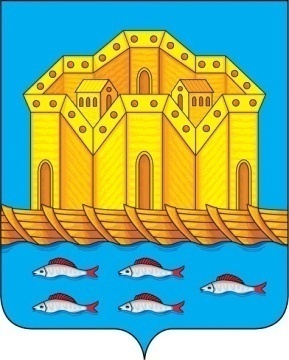 ТАТАРСТАН РЕСПУБЛИКАСЫЗЕЛЕНОДОЛЬСКМУНИЦИПАЛЬ РАЙОНЫНЫҢСВИЯЖСК АВЫЛ җИРЛЕГЕБАШКАРМА КОМИТЕТЫТел/факс: (84371) 3-89-00 E-mail:Svg.Zel@tatar.ruТел/факс: (84371) 3-89-00 E-mail:Svg.Zel@tatar.ruТел/факс: (84371) 3-89-00 E-mail:Svg.Zel@tatar.ru